1st May – 31st May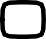 Include photos / videos of any of the following:Crafts, Poetry, Painting, Music, Baking, Sports, Writing and DanceIndividual and/or group entries are welcome.Entries received may be advertised on social media and/or be included in promotional material for the Social Inclusion Unit, South Dublin County Council.Entries to be submitted by email only to: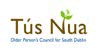 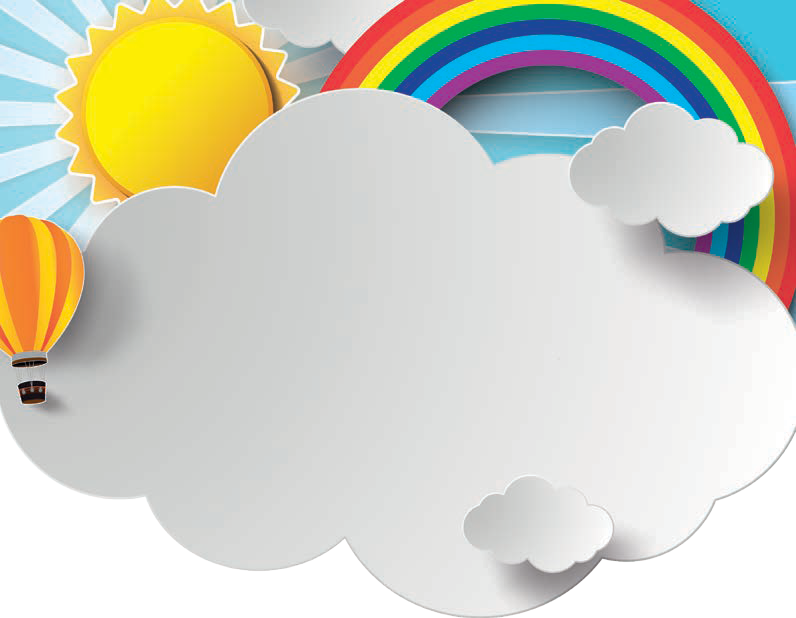 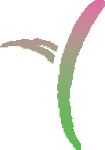 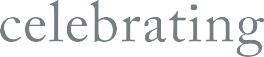 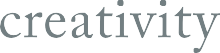 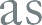 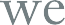 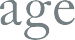 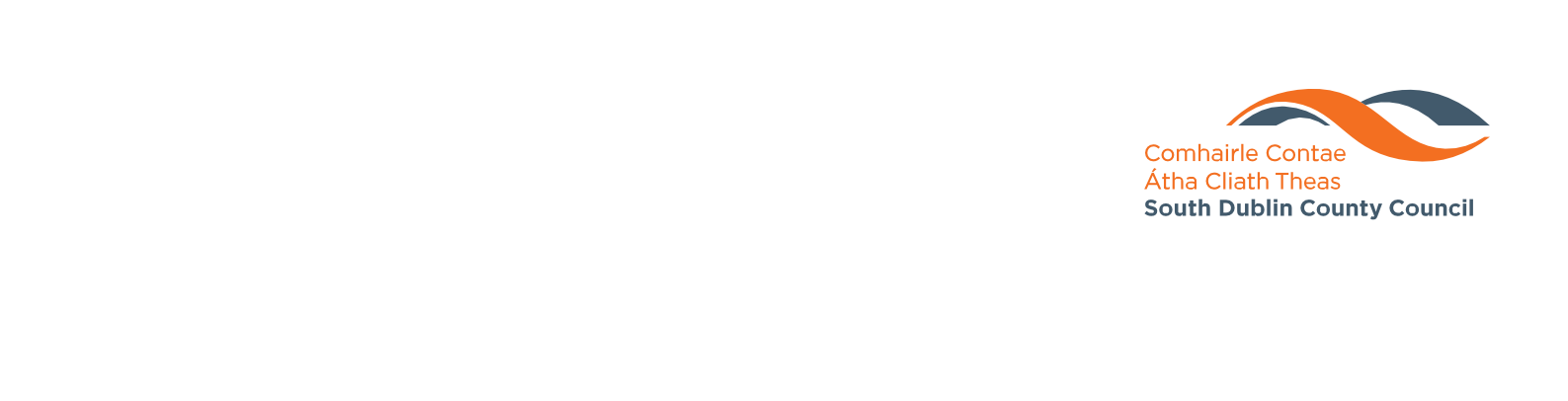 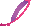 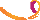 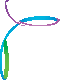 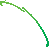 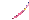 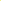 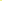 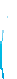 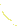 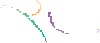 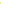 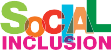 socialinclusionunit@sdublincoco.ieIf further information is required please contact: Social Inclusion Unit,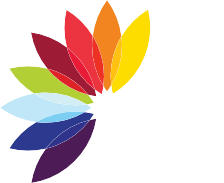 Tel: 01 414 9270Email: socialinclusionunit@sdublincoco.ie Or visit our website www.sdcc.ieCLOSING DATE FOR ENTRIES: FRIDAY 21 MAY 2021